Event Name		: Smile contestDate				: Septmeber 21, 2015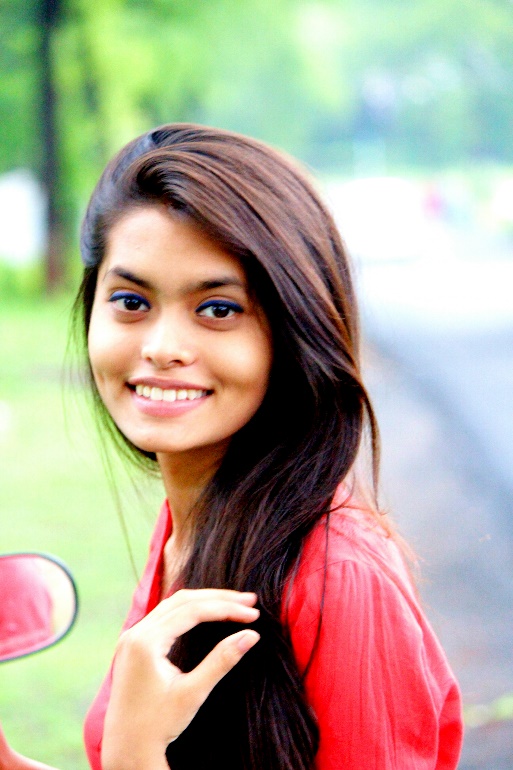 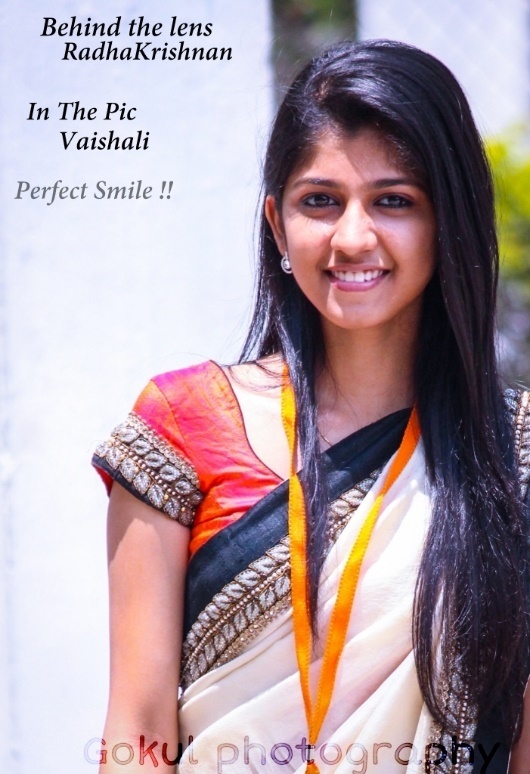 Event Name		: Theme based event – SplashDate				: 15 Sept, 2019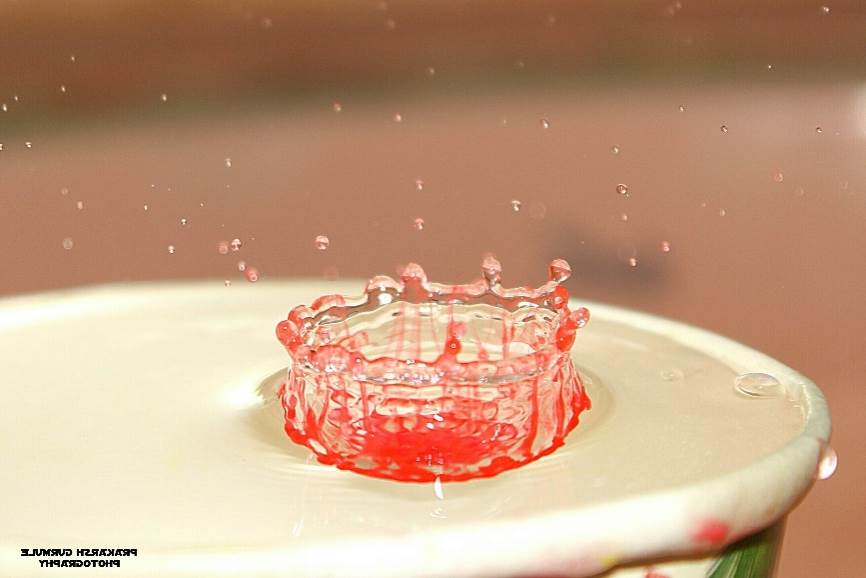 Event Name		: Theme based event – Black colorDate				: 15 July, 2018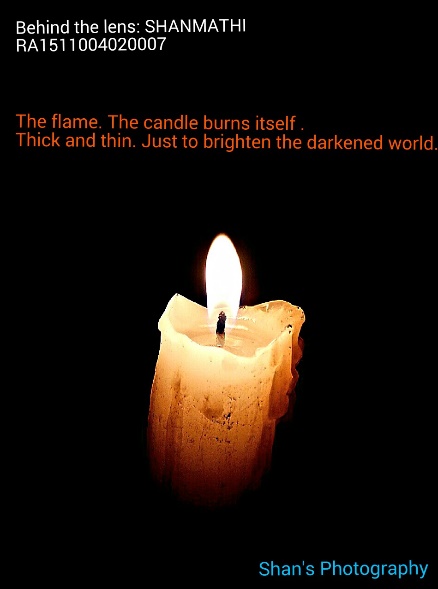 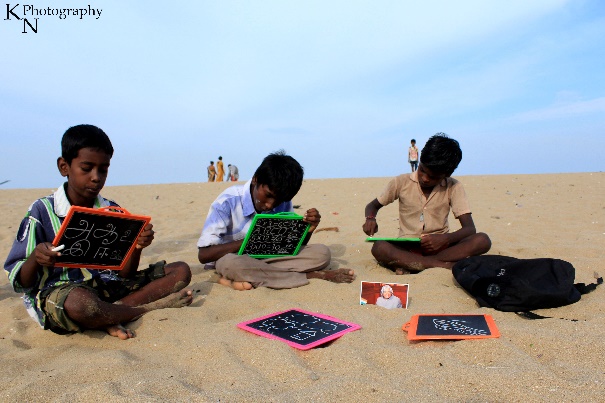 